ADIYAMAN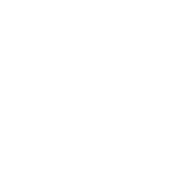 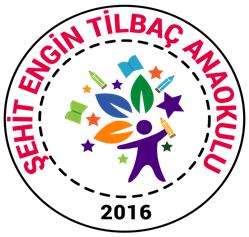 ŞEHİT ENGİN TİLBAÇ ANAOKULU(AŞETA)OKUL ÖNCESİ EĞİTİM KURUMLARINA BAŞVURU FORMUADIYAMAN ŞEHİT ENGİN TİLBAÇBAŞVURU FORMUBABA	:Adı-Soyadı	:Doğum Tarihi	:En Son Mezun Olduğu Okul	:Mesleği ve Açık İş Adresi	:Aylık Geliri	:Çalışma Saatleri	:Ev Adresi ve Telefonu	:Cep telefonu	:Sağ-Ölü	:Öz-Üvey	:F / 6ADIYAMANŞEHİT ENGİN TİLBAÇ ANAOKULU(AŞETA)OKUL ÖNCESİ EĞİTİM KURUMLARINA BAŞVURU FORMUAnne-Baba ayrı ise çocuk kiminle yaşıyor?Anne	Baba	Anneanne	Babaanne	Diğer1-2-3-4-1-2-3-ÇOCUKLA İLGİLİ DİĞER BİLGİLER1- Çocuk kuruma gelmeden önce çocukla ilgilenen kişi ya da okul öncesi eğitim kurumları (Doğumdan itibaren)2- Çocuğun sağlık durumu3- Çocuğun daha önce geçirdiği önemli hastalıklar(Daha önce hastane de yatmış mı?)4- Sürekli kullanmak zorunda olduğu ilâç veya uyguladığı diyet var mı?5- Alerjik durumu var mı? Varsa belirtiniz:Besin	:İlâç	:Diğer	:Müracaat EdenVeli veya VasiAdı-Soyadı-İmzasıF / 7……../……./……..Velisinin İmzasıAdı Soyadı(*) Veli anne-baba dışında birisi ise T.C. numarası ile birlikte adı- soyadı ve yakınlık derecesi yazılır.Bu form aday kayıtları için kullanılacaktır. Kesin kayıt yerine geçmez. Kesin kayıt Eylül ayında yapılacak olan kura sonucuna göre yapılacaktır. Kura işleminde öğrencinin öğrenim şekli (sabahçı veya öğlenci) ve şubesi (a,b,c,d,e,f) belli olacaktır.F / 8F / 92.Veli anaokulu ücretini her ayın 15 ini takip eden ilk üç iş günü içinde okula ait banka hesap numarasınayatırıp, dekontunu okul yönetimine verir. (Okul aidatları “.................... BANKASI ...................... ŞUBESİ–...................... ANAOKULU ........................ Nolu hesabına yatırılacaktır. İBAN : TR ...........................................................................)3.Bağımsız anaokullarında valilikçe belirlenen çalışma takvimine göre ilk ve orta dereceli okullarla birlikte eğitim başlar. Resmi tatiller, alınan tatil kararları, yarıyıl ve yaz tatilleri aynen uygulanır.4.Veli, okul yönetimince belirlenen eğitim şekline uymak zorundadır.Öğrenci giriş çıkış saatleri yaz kış saat değişiklikleri de göz önünde bulundurularak okul idaresince ayarlanır ve velilere bildirilir..5.Veli, yarıyıl tatilinde ve Eylül ayı aidatı tam olmak üzere toplam 9 (Dokuz) ay aidat yatırılır6.Yangın, doğal afet, salgın hastalık, iklime dayalı olağanüstü durumlarda; mülkî makamların ve Hıfzısıhha Kurulunun gerekli görmesi ve aralıksız 15 gün veya daha fazla süre ile eğitime ara verilmesi durumunda, önceden alınan ücret bir sonraki ayın ücretine sayılır. 15 günden fazla rapora dayalı devamsızlıklarda ücret alınmaz.7.Çocukların devamsızlığından okul yönetimi haberdar edilir. Bulaşıcı bir hastalık nedeniyle okula gelmeyen çocuklar, hastalık sonrasında “okula devamında sakınca olmadığına” dair sağlık kuruluşlarından alınan tabip raporu getirmek zorundadır. Çocukların kullandıkları ilaçların takibi veli tarafından yapılmak zorundadır. Bu konuda okul yönetiminden ve öğretmenden talepte bulunulamaz.8.Okul yönetimince gerekli görülerek yaptırılan sağlık taramaları ile gezi, tiyatro vb. eğitim etkinliklerinin ücreti veli tarafından karşılanır.9.Çocuklara maddi değeri yüksek olan kolye, küpe vb. süs eşyaları takılmaz. Üzerinde isim yazılmayan çocuğa ait eşyanın ve izinsiz takılan süs eşyalarının kaybolması durumunda, öğretmen ya da okul yönetimi sorumlu değildir.10.Kurumlara kabul edilen her çocuğun bir velisi olur. Veli, Çocuğun okula zamanında teslim edilmesini, günlük eğitimin bitiminde teslim alınmasını sağlar ve çocukla ilgili diğer yükümlülükleri yerine getirir.F / 10Çocuğun okula getirilip ,okuldan alınmasından sorumludur. Okul yönetimi ve öğretmenler çocukları, sadece yönetmeliğin ekinde yer alan EK-1 Acil Durumlarda Başvuru Formunda belirtilen kişilere teslim eder. Zorunlu hallerde çocukların, EK-1 de belirtilen kişiler dışındaki şahıslar tarafından teslim alınması istenmesi durumunda, velinin okul yönetimine yazılı beyanda bulunması zorunludur. . Veli tarafından yazılı beyan verilmeden, öğretmen yada idarenin telefonla aranarak ısrarla çocuğun EK-1 de belirtilen şahıslar dışında başkasına verdirilmesi durumunda tüm sorumluluk veliye aittir.11.Özürsüz ve aralıksız 30 gün okula devam etmeyen ve devam ettiği hâlde üst üste iki aylık ücreti yatırmayan velinin çocuğu ile ilgili bu yönetmeliğin 18. Maddesi gereğince işlem yapılır ve kaydı silinir. Hizmet aldığı halde aidatını ödemeyen veliler için, alacağın tahsiline yönelik genel hükümler çerçevesinde işlem yapılır.12.Veli, okul yönetiminden izinsiz sınıfa giremez. Ancak, istekli olma durumunda önceden belirlenecek bir program doğrultusunda eğitim etkinliklerine katılır.13.Veli okul yönetimi ve grup öğretmenlerinin çocukla ilgili olarak düzenlediği toplantılara katılmak zorundadır. Katılamadığı durumlarda katılanların çoğunluğunun kararlarını kabul etmiş sayılır.14.Çocuğu okula kayıt yaptırdığı halde hiçbir hizmet almadan kayıttan vazgeçilmesi halinde alınan aidat iade edilir.Kayıtları yapılan ve okuldan bir süre eğitim alan çocukların herhangi bir nedenle kuruma devam etmemeleri halinde yatırılan aidat veliye iade edilmez.15.Veli Okul Aile Birliği Genel Kurulunda Ve Okul aile Birliği Yönetim Kurulunda alınan kararlara uymak zorundadır.16.Bu sözleşmede belirtilmeyen hususlarda yönetmelik hükümleri uygulanır.17.Sözleşmede belirtilen hususlarla ilgili yaşanacak uyuşmazlık halinde ADIYAMAN ilindeki mahkemeler yetkilidir.18.İş bu sözleşme 18 madde olup .......................tarihinde iki nüsha olarak düzenlenmiş ve taraflarca imzaedilmiştir.OKUL TELEFONU:.................................Öğrenci Velisi	..............................Adı Soyadı:	Okul Müdürüİmzası:F / 11ADIYAMANŞEHİT ENGİN TİLBAÇ ANAOKULU(AŞETA)AİLE EĞİTİMİ İHTİYAÇ BELİRLEME FORMUAnne/Baba’nın Adı-Soyadı:............................	Tarih:......../......../..........DEĞERLİ AİLELER,Okulumuzda sizlerin belirleyeceği konularda eğitim etkinlikleri düzenlemeyi planlıyoruz. Aşağıda verilen konulardan eğitim almak istediklerinizi önem sırasına göre numaralayınız. En önemli gördüğünüz konuya (1) veriniz.Eğitim Verilebilecek Konular:( ) Çocuklarla İletişim( ) Çocuk Yetiştirme Tutumları ve Olumlu Disiplin Yöntemleri( ) Okul Öncesi Dönemdeki Çocuklarda Görülen Uyum ve Davranış Problemleri( ) Okul Öncesi Eğitimde Okul Aile İşbirliği( ) Okul Öncesi Dönemde Cinsel Eğitim( ) Okul Öncesi Dönemde Temel Alışkanlıkların Kazandırılması(Tuvalet/Uyku/Beslenme vb.)( ) Okul Öncesi Dönemde Kitap ve Çocuk Kitapları( ) Çocuk ve Oyun( ) İlkokula Hazırlık ve Bu Süreçte Aileye Düşenler( ) Televizyon- İnternet ve Çocuğa Etkisi( ) Diğer (ekleyiniz):……………………………………………………………………Eğitim Etkinlikleri İçin Uygun Gördüğünüz Sıklık:( ) Her hafta	( ) 2 haftada bir	( ) Ayda birEğitim Etkinlikleri İçin Uygun Gördüğünüz Zaman:( ) Hafta İçi Sabah: 10.30-11.30( ) Hafta İçi Akşam: 17.30-18.30( ) Hafta Sonu Sabah: 10.30-11.30( ) Hafta Sonu Akşam: 17.30-18.30F / 12DEĞERLİ AİLELER,Bilindiği gibi, okul öncesi eğitim sürecinde ailenin çok önemli bir rolü vardır. Çocuğun eğitimi aile ile okulun işbirliği ile gerçekleşmektedir. Okulumuzda aile katılımı çalışmaları yapmayı planlamaktayız. Aşağıda bazı katılım şekilleri sunulmuştur. Lütfen bunlardan size uygun olanı/olanları işaretleyiniz: ( ) Gezilerde yardım edebilirim.( ) Okul tarafından düzenlenecek toplantılarda yardım edebilirim.( ) Materyal ve araç hazırlamak için düzenli olarak gelebilirim (Lütfen gün belirtiniz).( ) Öykü anlatabilirim.( ) Çocukların oluşturduğu öyküleri kaydedebilirim.( ) Deneylerde görev alabilirim.( ) Müzik etkinliklerinde görev alabilirim, enstrüman çalabilirim.( ) Tiyatro, drama etkinliklerinde görev alabilirim.( ) Resim, deniz kabuğu vb. koleksiyonumuzu çocuklara gösterebilirim.( ) Meslek tanıtımlarında görev alabilirim.( ) Yemek pişirme, dikiş dikme vb. özel ilgilerim var. Bunları çocuklarla paylaşabilirim.( ) Öğrenme merkezleri (bakkal, postane vb.) hazırlanmasında yardım edebilirim.( ) Evcil hayvanlarım var, okula getirebilirim.( ) Bilgisayar etkinliklerinde görev alabilirim.Yukarıda sayılanların dışında başka konularda da katılımda bulunabilecekseniz lütfen belirtiniz:.....................................................................................................................................................................................................................................................................................................................................................................................................F / 13Döküman No: F.EĞ.01Yayın No:İlk Yayın Tarihi: 27.11.2017Revizyon Tarihi: 03.12.2018Revizyon Sayısı: 02Kurum Kodu: 762026Sayfa No:  1/2ÇOCUĞUN::ÇOCUĞUN::Adı-Soyadı:T.C. Kimlik No:Doğum Yeri ve Tarihi:FOTOĞRAFCinsiyeti::FOTOĞRAFOkula Başlama Tarihi:Ev Adresi ve Telefonu:Kan Grubu:Sağlık Kontrollerini Yapan HastaneSağlık Kontrollerini Yapan Hastaneveya Doktorun Adı:Nüfusa Kayıtlı olduğu Yer:En Son İkâmetgâh Adresi:ANNE:Adı-Soyadı:Doğum Tarihi:En Son Mezun Olduğu Okul:Mesleği ve Açık İş Adresi:Aylık Geliri:Çalışma Saatleri:Ev Adresi ve Telefonu:Cep telefonu:Sağ-Ölü:Öz-Üvey:HazırlayanOnayAhmet AKGÜNFatma Nilgün ALAGÖZYönetim TemsilcisiOkul MüdürüDöküman No: F.EĞ.01Yayın No:İlk Yayın Tarihi: 27.11.2017Revizyon Tarihi: 03.12.2018Revizyon Sayısı: 02Kurum Kodu: 762026Sayfa No:  2/2:  2/2KARDEŞLERADIDOĞUM TARİHİÖZ-ÜVEY    EĞİTİM DURUMUAİLEDE BİRLİKTE YAŞAYAN DİĞER KİŞİLERAİLEDE BİRLİKTE YAŞAYAN DİĞER KİŞİLERAİLEDE BİRLİKTE YAŞAYAN DİĞER KİŞİLERADIYAKINLIK DERECESİYAŞEĞİTİM DURUMUHazırlayanOnayAhmet AKGÜNFatma Nilgün ALAGÖZYönetim TemsilcisiOkul MüdürüADIYAMANDöküman No: F.EĞ.02ŞEHİT ENGİN TİLBAÇ ANAOKULUYayın No:ŞEHİT ENGİN TİLBAÇ ANAOKULUİlk Yayın Tarihi: 27.11.2017(AŞETA)Revizyon Tarihi: 03.12.2018Revizyon Sayısı: 02OKUL ÖNCESİ ADAY KAYIT FORMUOKUL ÖNCESİ ADAY KAYIT FORMUOKUL ÖNCESİ ADAY KAYIT FORMUKurum Kodu: 762026Sayfa No:  1/1ADIYAMAN ŞEHİT ENGİN TİLBAÇADIYAMAN ŞEHİT ENGİN TİLBAÇADIYAMAN ŞEHİT ENGİN TİLBAÇOKUL ÖNCESİ ADAY KAYIT FORMUOKUL ÖNCESİ ADAY KAYIT FORMUOKUL ÖNCESİ ADAY KAYIT FORMUÇOCUĞUNÖZEL EĞİTİM GEREKSİNİMİTC. Kimlik No: ………………………….: ………………………….( ) Davranış Bozukluğu( ) Davranış BozukluğuAdı-Soyadı: …………………………..: …………………………..( ) Dil ve Konuşma( ) Dil ve KonuşmaCinsiyeti: ………………………….: ………………………….( ) Görme ve Az Gören( ) Görme ve Az Gören(*) Velisi Kim ?: …………………………..: …………………………..( ) Görme ve Görmeyen( ) Görme ve GörmeyenAnne Baba Birlikte mi ?: …………………………..: …………………………..( ) İşitme Özürlü( ) İşitme ÖzürlüKiminle Oturuyor?: …………………………..: …………………………..( ) Ortopedik - Alt Beden Kullanamıyor( ) Ortopedik - Alt Beden KullanamıyorOturduğu ev kira mı?: …………………………..: …………………………..( ) Ortopedik-Alt ve Üst Beden Kullanamıyor( ) Ortopedik-Alt ve Üst Beden Kullanamıyor( ) Ortopedik-Alt ve Üst Beden KullanamıyorKendi Odası Var mı ?: …………………………..: …………………………..( ) Ortopedik-Üst Beden Kullanamıyor( ) Ortopedik-Üst Beden KullanamıyorEv ne ile ısınıyor?: …………………………..: …………………………..( ) Otizm( ) OtizmOkula nasıl geliyor?: …………………………..: …………………………..( ) Ruhsal ve Duygusal-Hiperaktivite( ) Ruhsal ve Duygusal-HiperaktiviteAile dışında kalan var mı ?: ………………………….Aile dışında kalan var mı ?: ………………………….Aile dışında kalan var mı ?: ………………………….( ) Ruhsal ve Duygusal-Özel Öğrenme Gülcüğü( ) Ruhsal ve Duygusal-Özel Öğrenme Gülcüğü( ) Ruhsal ve Duygusal-Özel Öğrenme GülcüğüGeçirdiği kaza: …………………………..: …………………………..( ) Ruhsal ve Duygusal-Özel Öğrenme Güçlüğü ve Hiperaktivite( ) Ruhsal ve Duygusal-Özel Öğrenme Güçlüğü ve Hiperaktivite( ) Ruhsal ve Duygusal-Özel Öğrenme Güçlüğü ve Hiperaktivite( ) Ruhsal ve Duygusal-Özel Öğrenme Güçlüğü ve HiperaktiviteGeçirdiği Ameliyat: …………………………..: …………………………..( ) Serebral Palsi( ) Serebral PalsiKullandığı Cihaz Protez: …………………………..: …………………………..( ) Süreğen Hastalığı Var( ) Süreğen Hastalığı VarGeçirdiği Hastalık: …………………………..: …………………………..( ) Üstün Yetenek( ) Üstün YetenekSürekli Kullandığı İlaç: …………………………..: …………………………..( ) Zihinsel( ) ZihinselKardeş Sayısı: …………………………..: …………………………..Kilo: …………………………..: …………………………..( ) Şehit Çocuğu( ) Şehit ÇocuğuBoy: …………………………..: …………………………..( ) Gazi Malül Çocuğu( ) Gazi Malül Çocuğu( ) 2828 SHÇEK Kanununa Tabi( ) 2828 SHÇEK Kanununa Tabi( ) Yurdışından Geldi( ) Yurdışından GeldiANNEBABABABASağ ( )Ölü ( )Sağ ( )   Ölü ( )Sağ ( )   Ölü ( )T.C. Kimlik No: …………………………: …………………………………………………………………………Adı Soyadı: …………………………: …………………………………………………………………………Öğrenim Durumu: …………………………: …………………………………………………………………………Mesleği: …………………………: …………………………………………………………………………E -Posta Adresi: …………………………: …………………………………………………………………………Sürekli Hastalığı: …………………………: …………………………………………………………………………Engel Durumu: …………………………: …………………………………………………………………………Tel(Ev): ………………………….: ………………………….………………………………………………Tel(Cep): ………………………….: ………………………….………………………………………………Tel(İş): ………………………….: ………………………….………………………………………………Aile Gelir Durumu( ) Çok İyi( ) İyi( ) Orta( ) Düşük   ( ) Çok Kötü( ) Düşük   ( ) Çok Kötü( ) Düşük   ( ) Çok KötüHazırlayanOnayAhmet AKGÜNFatma Nilgün ALAGÖZYönetim TemsilcisiOkul MüdürüADIYAMANADIYAMANADIYAMANDöküman NoDöküman No: F.EĞ.03ŞEHİT ENGİN TİLBAÇ ANAOKULUŞEHİT ENGİN TİLBAÇ ANAOKULUŞEHİT ENGİN TİLBAÇ ANAOKULUŞEHİT ENGİN TİLBAÇ ANAOKULUYayın NoYayın No:ŞEHİT ENGİN TİLBAÇ ANAOKULUŞEHİT ENGİN TİLBAÇ ANAOKULUŞEHİT ENGİN TİLBAÇ ANAOKULUŞEHİT ENGİN TİLBAÇ ANAOKULUİlk Yayın Tarihiİlk Yayın Tarihi: 27.11.2017(AŞETA)Revizyon TarihiRevizyon Tarihi: 03.12.2018OKUL ÖNCESİ KAYIT FORMUOKUL ÖNCESİ KAYIT FORMUOKUL ÖNCESİ KAYIT FORMUOKUL ÖNCESİ KAYIT FORMURevizyon SayısıRevizyon Sayısı: 02OKUL ÖNCESİ KAYIT FORMUOKUL ÖNCESİ KAYIT FORMUOKUL ÖNCESİ KAYIT FORMUOKUL ÖNCESİ KAYIT FORMUKurum KoduKurum Kodu: 762026Kurum KoduKurum Kodu: 762026Sayfa NoSayfa No:  1/1ŞEHİT ENGİN TİLBAÇŞEHİT ENGİN TİLBAÇŞEHİT ENGİN TİLBAÇOKUL ÖNCESİ KAYIT FORMUOKUL ÖNCESİ KAYIT FORMUOKUL ÖNCESİ KAYIT FORMUAnasınıfına gitti mi?Anasınıfına gitti mi?Anasınıfına gitti mi?Anasınıfına gitti mi?Verildiği Sınıf / ŞubeVerildiği Sınıf / ŞubeEVETÖğrenci NoHAYIRÖğretmeniKİMLİK BİLGİLERİKİMLİK BİLGİLERİKİMLİK BİLGİLERİT.C. Kimlik NoT.C. Kimlik NoT.C. Kimlik NoT.C. Kimlik NoAdı ve SoyadıAdı ve SoyadıAdı ve SoyadıAdı ve SoyadıDoğum Yeri - TarihiDoğum Yeri - TarihiDoğum Yeri - TarihiDoğum Yeri - TarihiBaba AdıBaba AdıBaba AdıBaba AdıAna AdıAna AdıAna AdıAna AdıVELİ BİLGİLERİVELİ BİLGİLERİVELİ BİLGİLERİAdı ve SoyadıAdı ve SoyadıAdı ve SoyadıAdı ve SoyadıYakınlığıYakınlığıYakınlığıYakınlığıADRES ve İLETİŞİM BİLGİLERİADRES ve İLETİŞİM BİLGİLERİADRES ve İLETİŞİM BİLGİLERİADRES ve İLETİŞİM BİLGİLERİA d r e sA d r e sA d r e sA d r e sEv TelefonuEv TelefonuEv TelefonuEv TelefonuBaba Cep TelefonuBaba Cep TelefonuBaba Cep TelefonuBaba Cep TelefonuBaba İş TelefonuBaba İş TelefonuBaba İş TelefonuBaba İş TelefonuAnne Cep TelefonuAnne Cep TelefonuAnne Cep TelefonuAnne Cep TelefonuGerektiğinde Ulaşılabilecek Kişiler veGerektiğinde Ulaşılabilecek Kişiler veGerektiğinde Ulaşılabilecek Kişiler veGerektiğinde Ulaşılabilecek Kişiler ve1)Telefonları - YakınlığıTelefonları - YakınlığıTelefonları - YakınlığıTelefonları - Yakınlığı2)3)2013 - 2014 Eğitim Öğretim Yılında Okul Aile Birliğinin2013 - 2014 Eğitim Öğretim Yılında Okul Aile Birliğinin2013 - 2014 Eğitim Öğretim Yılında Okul Aile Birliğinin2013 - 2014 Eğitim Öğretim Yılında Okul Aile Birliğinin2013 - 2014 Eğitim Öğretim Yılında Okul Aile Birliğinin( ) Kabul Ediyorum( ) Kabul Ediyorum( ) Kabul Ediyorum( ) Kabul Ediyorum( ) Kabul Ediyorum( ) Kabul Ediyorum( ) Kabul EdiyorumBelirlediği Öğrenci Kılık KıyafetiniBelirlediği Öğrenci Kılık KıyafetiniBelirlediği Öğrenci Kılık KıyafetiniBelirlediği Öğrenci Kılık Kıyafetini( ) Kabul Etmiyorum( ) Kabul Etmiyorum( ) Kabul Etmiyorum( ) Kabul Etmiyorum( ) Kabul Etmiyorum( ) Kabul Etmiyorum( ) Kabul EtmiyorumAnne-Babanın Sosyal Güvencesi:Anne-Babanın Sosyal Güvencesi:Anne-Babanın Sosyal Güvencesi:Anne-Babanın Sosyal Güvencesi:( ) Var( ) Var( ) Yok( ) Yok( ) Yok( ) Yok( ) YokSSYDV den daha önce faydalandınız mı?SSYDV den daha önce faydalandınız mı?SSYDV den daha önce faydalandınız mı?SSYDV den daha önce faydalandınız mı?SSYDV den daha önce faydalandınız mı?( ) Evet( ) Evet( ) Hayır( ) Hayır( ) Hayır( ) Hayır( ) HayırBaba’nın İşyeri Adresi:Baba’nın İşyeri Adresi:Baba’nın İşyeri Adresi:Baba’nın İşyeri Adresi:Anne’nin İşyeri Adresi:Anne’nin İşyeri Adresi:Anne’nin İşyeri Adresi:Anne’nin İşyeri Adresi:Çocuğun özel durumunun olup olmadığı( yetim,öksüz,engellilik vs)Çocuğun özel durumunun olup olmadığı( yetim,öksüz,engellilik vs)Çocuğun özel durumunun olup olmadığı( yetim,öksüz,engellilik vs)Çocuğun özel durumunun olup olmadığı( yetim,öksüz,engellilik vs)Çocuğun özel durumunun olup olmadığı( yetim,öksüz,engellilik vs)Çocuğun özel durumunun olup olmadığı( yetim,öksüz,engellilik vs)Çocuğun özel durumunun olup olmadığı( yetim,öksüz,engellilik vs)Velinin belirli bir öğretmeni talep edip etmediği :Velinin belirli bir öğretmeni talep edip etmediği :Velinin belirli bir öğretmeni talep edip etmediği :Velinin belirli bir öğretmeni talep edip etmediği :Velinin belirli bir öğretmeni talep edip etmediği :Öğrenci VelisininÖğrenci VelisininÖğrenci VelisininÖğrenci VelisininÖğrenci VelisininÖğrenci VelisininAdı ve SoyadıAdı ve SoyadıAdı ve SoyadıAdı ve SoyadıTarih ve İmzasıTarih ve İmzasıTarih ve İmzasıTarih ve İmzasıTarih ve İmzasıHazırlayanHazırlayanHazırlayanOnayAhmet AKGÜNAhmet AKGÜNAhmet AKGÜNFatma Nilgün ALAGÖZFatma Nilgün ALAGÖZFatma Nilgün ALAGÖZYönetim TemsilcisiYönetim TemsilcisiYönetim TemsilcisiOkul MüdürüOkul MüdürüOkul MüdürüADIYAMANDöküman No: F.EĞ.04: F.EĞ.04ŞEHİT ENGİN TİLBAÇ ANAOKULUŞEHİT ENGİN TİLBAÇ ANAOKULUŞEHİT ENGİN TİLBAÇ ANAOKULUYayın No:ŞEHİT ENGİN TİLBAÇ ANAOKULUŞEHİT ENGİN TİLBAÇ ANAOKULUŞEHİT ENGİN TİLBAÇ ANAOKULUİlk Yayın Tarihi: 27.11.2017: 27.11.2017(AŞETA)Revizyon Tarihi: 03.12.2018: 03.12.2018OKUL-VELİ SÖZLEŞMESİOKUL-VELİ SÖZLEŞMESİRevizyon Sayısı: 02: 02OKUL-VELİ SÖZLEŞMESİOKUL-VELİ SÖZLEŞMESİKurum Kodu: 762026: 762026Sayfa No:1/2İş bu sözleşme, .......................................................................................... ile ...............................................İş bu sözleşme, .......................................................................................... ile ...............................................İş bu sözleşme, .......................................................................................... ile ...............................................İş bu sözleşme, .......................................................................................... ile ...............................................İş bu sözleşme, .......................................................................................... ile ...............................................İş bu sözleşme, .......................................................................................... ile ...............................................’nınvelisiolan ................................................................olan ................................................................’nın arasında okul öncesi eğitim alacak çocuğun eğitimine yönelik’nın arasında okul öncesi eğitim alacak çocuğun eğitimine yönelik’nın arasında okul öncesi eğitim alacak çocuğun eğitimine yönelik’nın arasında okul öncesi eğitim alacak çocuğun eğitimine yönelik’nın arasında okul öncesi eğitim alacak çocuğun eğitimine yönelik’nın arasında okul öncesi eğitim alacak çocuğun eğitimine yönelik’nın arasında okul öncesi eğitim alacak çocuğun eğitimine yönelikolarak karşılıklı yükümlülükleri belirlemek amacıyla düzenlenmiştir.olarak karşılıklı yükümlülükleri belirlemek amacıyla düzenlenmiştir.olarak karşılıklı yükümlülükleri belirlemek amacıyla düzenlenmiştir.olarak karşılıklı yükümlülükleri belirlemek amacıyla düzenlenmiştir.1.Adıyaman il Milli Eğitim Müdürlüğü İl Ücret Tespit komisyonunun1.Adıyaman il Milli Eğitim Müdürlüğü İl Ücret Tespit komisyonunun1.Adıyaman il Milli Eğitim Müdürlüğü İl Ücret Tespit komisyonunun1.Adıyaman il Milli Eğitim Müdürlüğü İl Ücret Tespit komisyonunun1.Adıyaman il Milli Eğitim Müdürlüğü İl Ücret Tespit komisyonunun..../...../20.... tarihli kararı ve valilik..../...../20.... tarihli kararı ve valilik..../...../20.... tarihli kararı ve valilik..../...../20.... tarihli kararı ve valilikmakamınınmakamının..../...../20.... tarih ve E.8091271 sayılı onayı ile 20......../...../20.... tarih ve E.8091271 sayılı onayı ile 20..../20....eğitim- öğretim yılı için belirleneneğitim- öğretim yılı için belirleneneğitim- öğretim yılı için belirleneneğitim- öğretim yılı için belirlenenAylık ÖğleAylık Öğleyarım gün ücreti (Öğle yemeği ) .........TL. Sabahyarım gün ücreti (sabah kahvaltısı) .......yarım gün ücreti (sabah kahvaltısı) .......yarım gün ücreti (sabah kahvaltısı) .......yarım gün ücreti (sabah kahvaltısı) .......yarım gün ücreti (sabah kahvaltısı) .......TL.dir.TL.dir.HazırlayanOnayAhmet AKGÜNFatma Nilgün ALAGÖZYönetim TemsilcisiOkul MüdürüADIYAMANDöküman No: F.EĞ.04ŞEHİT ENGİN TİLBAÇ ANAOKULUYayın No:ŞEHİT ENGİN TİLBAÇ ANAOKULUİlk Yayın Tarihi: 27.11.2017(AŞETA)Revizyon Tarihi: 03.12.2018OKUL-VELİ SÖZLEŞMESİRevizyon Sayısı: 02OKUL-VELİ SÖZLEŞMESİKurum Kodu: 762026OKUL-VELİ SÖZLEŞMESİSayfa No:  2/2Sayfa No:  2/2HazırlayanOnayAhmet AKGÜNFatma Nilgün ALAGÖZYönetim TemsilcisiOkul MüdürüDöküman No: F.EĞ.05Yayın No:İlk Yayın Tarihi: 27.11.2017Revizyon Tarihi: 03.12.2018Revizyon Sayısı: 02Kurum Kodu: 762026Sayfa No:  1/1HazırlayanOnayAhmet AKGÜNFatma Nilgün ALAGÖZYönetim TemsilcisiOkul MüdürüADIYAMANDöküman NoDöküman No: F.EĞ.06ŞEHİT ENGİN TİLBAÇ ANAOKULUYayın No:ŞEHİT ENGİN TİLBAÇ ANAOKULUİlk Yayın Tarihiİlk Yayın Tarihi: 27.11.2017(AŞETA)Revizyon TarihiRevizyon Tarihi: 03.12.2018AİLE KATILIMI TERCİH FORMURevizyon SayısıRevizyon Sayısı: 02AİLE KATILIMI TERCİH FORMUKurum KoduKurum Kodu: 762026Sayfa No:  1/1Anne/Baba’nın Adı-Soyadı:............................Anne/Baba’nın Adı-Soyadı:............................Tarih:........Tarih:......../......../..........HazırlayanOnayAhmet AKGÜNFatma Nilgün ALAGÖZYönetim TemsilcisiOkul Müdürü